175-летие Жамбыла ЖабаеваВ ОШ № 1 с 22 по 25 февраля прошли мероприятия посвященные Жамбылу Жабаеву. Были проведены классные часы, онлайн экскурсии, библиотечный час, конкурс стихов и плакатов.Цель: Познакомить учащихся с жизненным и творческим путем великого акына, с тематикой и идейным содержанием стихов-импровизаций и поэзией военных лет. На примере жизни и деятельности Жамбыла воспитать у учащихся чувство патриотизма, чести, мужество, человечность, активную жизненную позицию.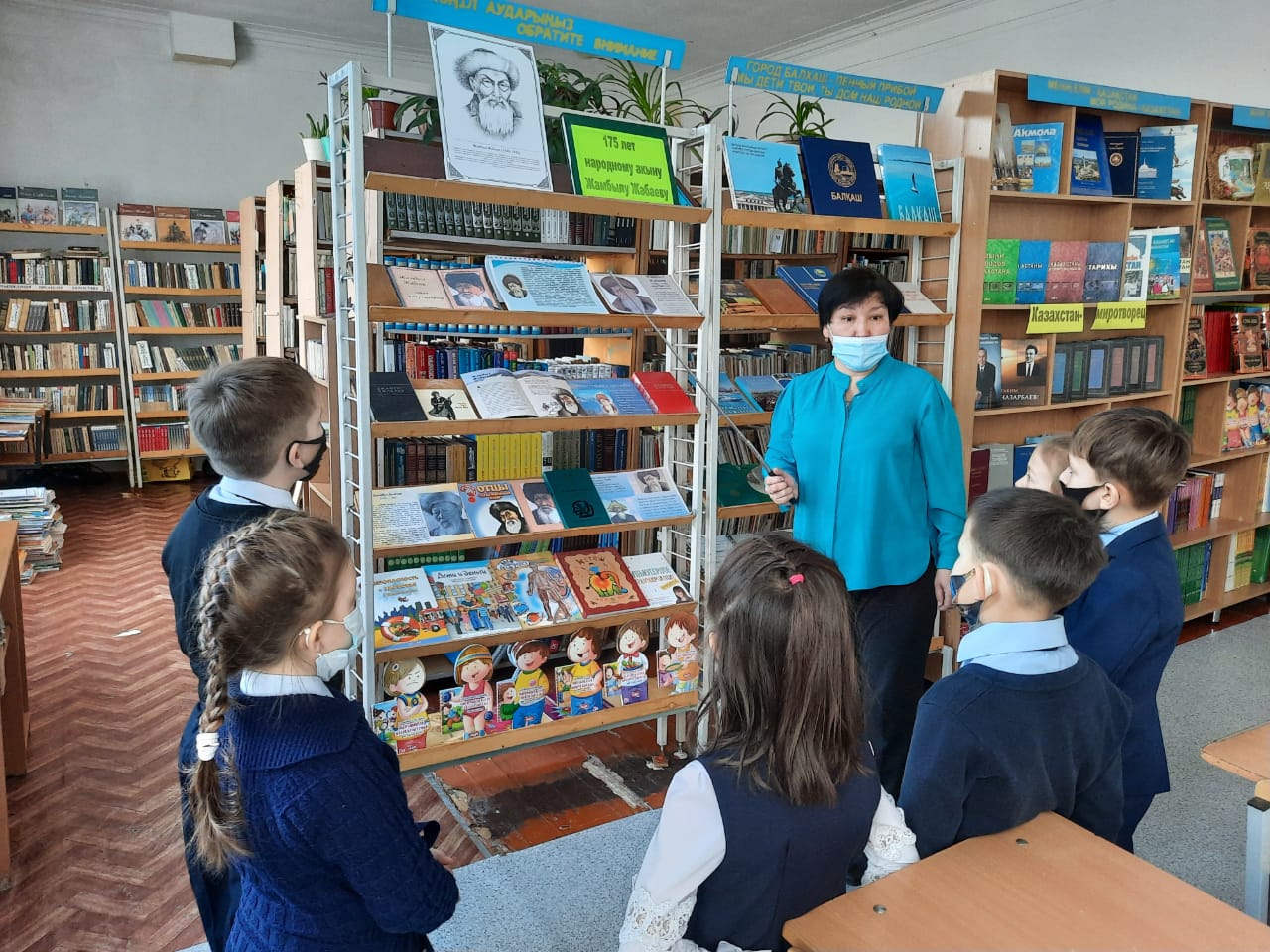 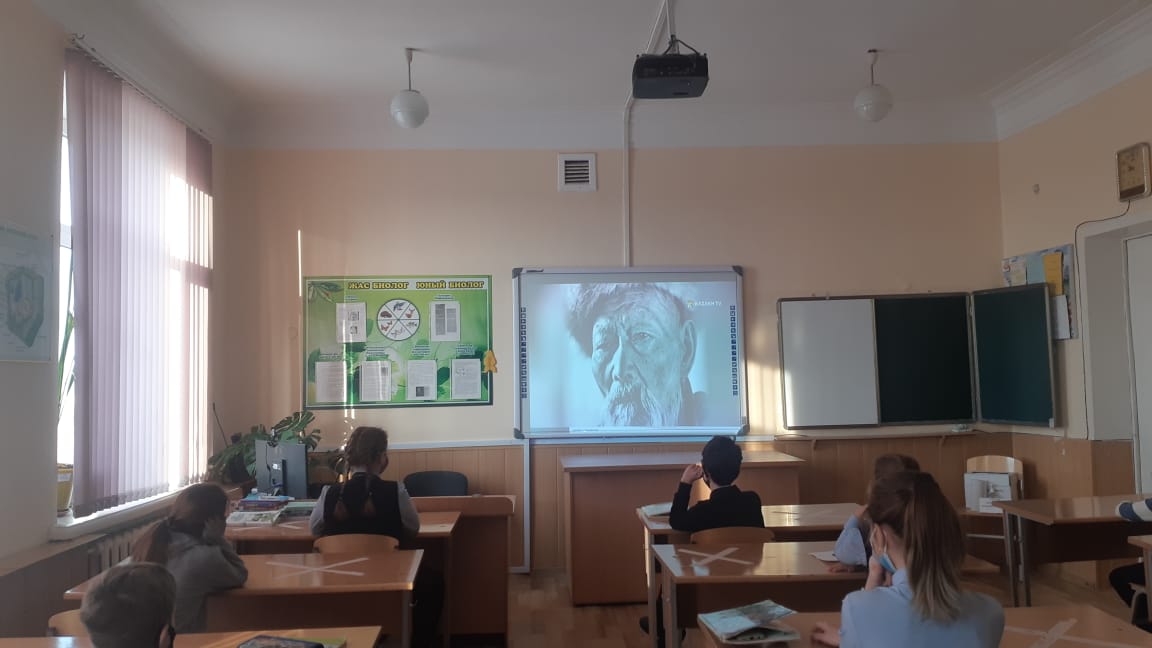 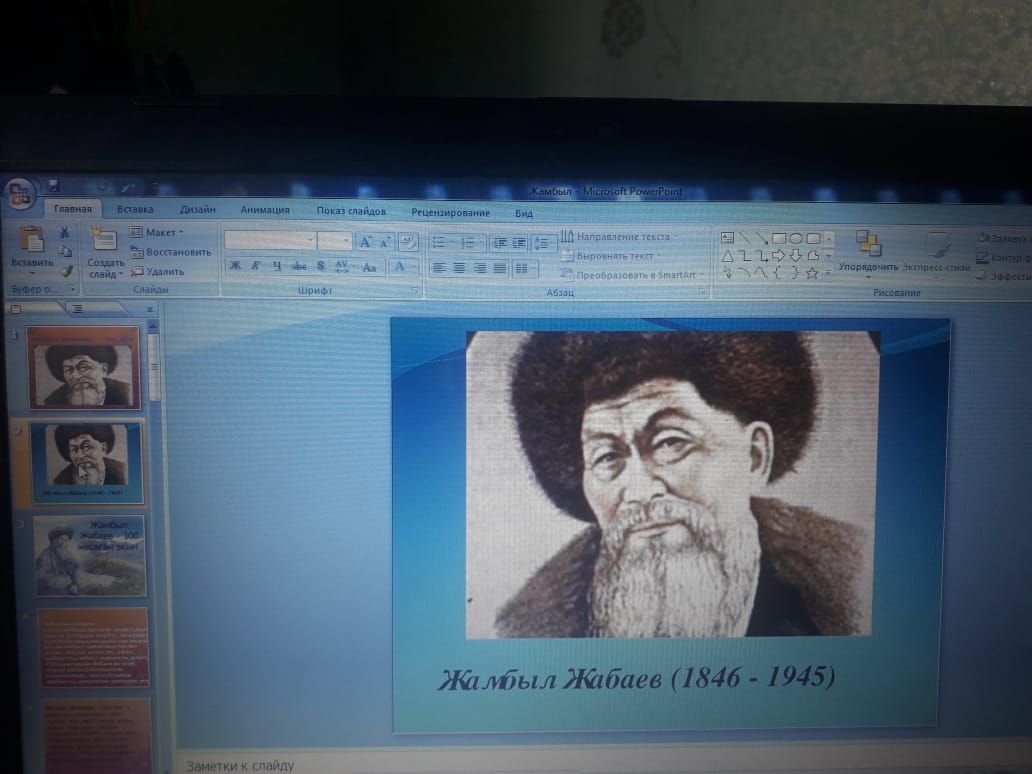 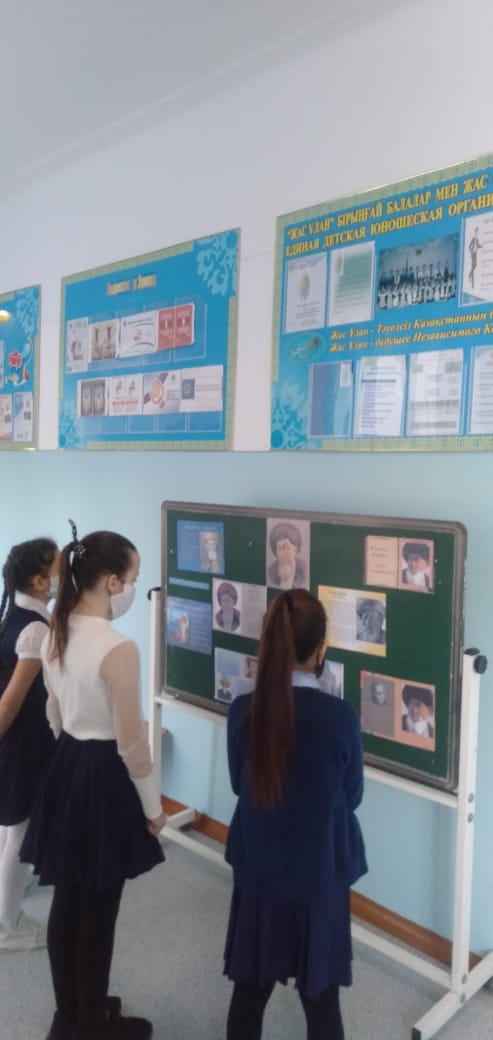 